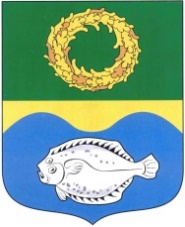 ОКРУЖНОЙ СОВЕТ ДЕПУТАТОВМУНИЦИПАЛЬНОГО ОБРАЗОВАНИЯ«ЗеленоградскИЙ ГОРОДСКОЙ ОКРУГ» КАЛИНИНГРАДСКОЙ ОБЛАСТИКОНТРОЛЬНО-СЧЕТНАЯ КОМИССИЯЛенина ул., д. 20, Зеленоградск, Калининградская область, 238530тел./факс: (40150) 3-12-37 е-mail:sovet@admzelenogradsk.ruhttp://www.zelenogradsk.com_______________ № ____________   На № __________от ____________                      Заключение       на проект решения окружного Совета депутатов муниципального образования «Зеленоградский городской округ» «О внесении изменений и дополнений в решение окружного Совета депутатов муниципального образования «Зеленоградский городской округ» от 18 декабря 2019 года № 352 «О бюджете муниципального образования «Зеленоградский городской округ» на 2020 год и плановый период 2021 и 2022 годов»02 июня 2020 г.                                      		                          г. ЗеленоградскКонтрольно-счетной комиссией муниципального образования «Зеленоградский городской округ» подготовлено заключение в соответствии с требованиями:-    статьи 264.4 Бюджетного кодекса РФ;- статьи 19 Положения о бюджетном процессе в муниципальном образовании «Зеленоградский городской округ», утвержденного решением окружного Совета депутатов МО «Зеленоградский городской округ» от 16.12.2015 г. № 330.Заключение подготовлено на основании данных:проекта решения  окружного Совета депутатов муниципального образования «Зеленоградский городской округ» «О внесении изменений и дополнений в решение окружного Совета депутатов муниципального образования «Зеленоградский городской округ» от 18 декабря 2019 года № 352 «О бюджете муниципального образования «Зеленоградский городской округ» на 2020 год и плановый период 2021 и 2022 годов», внесенного на рассмотрение администрацией муниципального образования «Зеленоградский городской округ», вх. № 99 от 01.06. 2020 г.Проектом решения предлагаются следующие изменения в бюджет: Плановые показатели по доходам и расходам бюджета Зеленоградского городского округа предлагается:  Увеличить:доходы на 2020 год на 104265,04 тыс. рублей за счет поступившей финансовой помощи из областного бюджета.расходы на 2020 год на 104265,04 тыс. рублей. Предлагается утвердить следующие основные характеристики бюджета на 2020 год:общий объем доходов бюджета – 1277461,05 тыс. руб., в т.ч.:          -     налоговые и неналоговые доходы в сумме 570900 тыс. руб. (не изменяется);          -     финансовая помощь из областного бюджета в сумме 104265,04 тыс. руб.;общий объем расходов бюджета – 1440761,05 тыс. руб.дефицит бюджета составит 163300 тыс. рублей (не изменяется).Также проектом решения в пункте 21:абзац  2 изложен в следующей редакции: «Установить общий объем бюджетных ассигнований на возмещение исполнение выданных муниципальных гарантий в 2020 году в сумме 10210,21».абзац  3 изложен в следующей редакции: «Предоставить муниципальную гарантию, не предусматривающую право регрессного требования гаранта к принципалу (безрегрессная гарантия) в размере 10210,21тыс. рублей муниципальному унитарному предприятию «Коммунальщик» в части обеспечения возникших обязательств по организации  теплоснабжения в размере 4413,79 тыс. рублей (погашение задолженности перед ООО «Балтийская угольная компания), в части обеспечения возникших обязательств за поставленные топливно-энергетические ресурсы в размере 5796,42 тыс. рублей (погашение задолженности перед АО «Янтарьэнергосбыт»)».3. Доходы3.1. Налоговые и неналоговые доходы изменения не вносятся. Предлагается перераспределить следующие статьи доходов:3.2. Безвозмездные поступленияИзменения вносятся в следующие статьи доходов:4.РасходыРаспределение изменений расходов бюджета уточняется по следующим направлениям расходов:«Муниципальное управление» +438,36 тыс. рублей;«Образование»-1689,92 тыс. рублей;«Социальная политика»+126,46 тыс. рублей;«Культура»+5658,01 тыс. рублей;«Жилищно-коммунальное хозяйство» + 108378,15 тыс. рублей;«Сельское хозяйство» +28613,4 тыс. рублей;«Развитие гражданского общества» +2095,0 тыс. рублей;«Экономика» +36,9 тыс. рублей;«Непрограммное направление расходов» -39391,32 тыс. рублей.Расходная часть бюджета увеличивается на 104265,04 тысяч рублей.Изменения вносятся в следующие статьи расходов:Таким образом, в результате предлагаемых изменений: - прогнозируемый общий объем доходов бюджета Зеленоградского городского округа составит  1277461,05 тыс. рублей;- общий объем расходов бюджета Зеленоградского городского округа составит – 1440761,05 тыс. рублей;- предельный размер дефицита бюджета Зеленоградского городского округа – в сумме 163300 тыс. рублей.Председатель КСКМО «Зеленоградский городской округ»                                    И.С. АфанасьеваСтатья доходов (указываются изменяемые статьи)Предлагаемые изменения в соответствии с проектом решенияУтвержденные назначения в соответствии с решением№ 352 от 18.12. 2019г.Величина измененияНалоговые доходы     390900,0390900,0Неналоговые доходы180000,0180000,0Доходы от реализации иного имущества, находящегося в собственности городских округов (за исключением имущества муниципальных бюджетных и автономных учреждений, а также имущества муниципальных унитарных предприятий, в том числе казенных), в части реализации основных средств по указанному имуществу22000,032000,0-10000,0Доходы от продажи земельных участков, находящихся в собственности городских округов (за исключением земельных участков муниципальных бюджетных  и автономных учреждений)20000,010000,0+10000,00Штрафы, санкции, возмещение ущерба4000,01000,00+3000,0Прочие неналоговые доходы27000,030000,0-3000,0Всего доходов570900,0570900,0Статья доходов (указываются изменяемые статьи)Предлагаемые изменения в соответствии с проектом решенияУтвержденные назначения в соответствии с решением№ 352 от 18.12. 2019г.Величина измененияБезвозмездные поступления678525,08574260,04+104265,04Безвозмездные поступления от других бюджетов бюджетной системы РФ678350,04574260,04+104090,0Субсидии бюджетам бюджетной системы Российской Федерации (межбюджетные субсидии) 196959,85     133333,33+63626,52Субсидии бюджетам городских округов на улучшение условий предоставления образования и обеспечения безопасности обучающихся в муниципальных образовательных организациях Калининградской области 1760,05289,84-3529,84Субсидии бюджетам городских округов на решение вопросов местного значения в сфере жилищно-коммунального хозяйства9692,2113704,00- 4011,79Субсидии бюджетам городских округов на  обеспечение комплексного развития сельских территорий (улучшение жилищных условий граждан Российской Федерации, проживающих на сельских территориях)2500,001481,89-1018,11Субсидии бюджетам городских округов на  обеспечение комплексного развития сельских территорий (реализация мероприятия по благоустройству сельских территорий)518,807996,00+7477,2Дополнено строкой: Субсидии  бюджетам городских округов на софинансирование расходных обязательств на возмещение недополученных доходов теплоснабжающим организациям, связанных с устранением последствий распространения новой коронавирусной инфекции и предотвращением влияния ухудшения экономической ситуации на развитие отраслей экономики, для оплаты топливно-энергетических ресурсов (угля, мазута, газа, электрической энергии) и подготовки к отопительному сезону 2020-2021 годов3600,00+3600,00Субсидии бюджетам городских округов на реализацию мероприятий по обеспечению жильем молодых семей3854,403453,91+400,49Субсидии бюджетам городских округов на поддержку муниципальных программ формирования современной городской среды на дворовые территории3000,002196,63-803,37Субсидии бюджетам городских округов на ремонт автомобильных дорог общего пользования местного значения (капитальный ремонт улицы Морская в пос. Малиновка Зеленоградского района Калининградской области)56821,7859856,07-3034,29Субсидии  бюджетам городских округов на проведение работ по уничтожению борщевика Сосновского0,0011214,00-11214,00Субсидии бюджетам городских округов на капитальный ремонт и ремонт автомобильных дорог общего пользования местного значения и искусственных сооружений на них в населенных пунктах Калининградской области17723,212900,00+14823,21Дополнено строкой: Субсидии бюджетам городских округов на обеспечение комплексного развития сельских территорий (строительство объекта "Распределительные газопроводы низкого давления и газопроводы-вводы к жилым домам в пос. Киевское, пос. Широкополье, пос. Луговское, пос.Надеждино,пос. Привольное, пос. Новосельское, пос. Иркутское13966,73+13966,73Дополнено строкой: Субсидии бюджетам городских округов на софинансирование капитальных вложений в объекты государственной (муниципальной) собственности в рамках реализации мероприятий федеральной целевой программы развития Калининградской области на период до 2020 года (строительство объекта "Межпоселковый газопровод высокого давления от ГРС Калинниград-2, через поселки Кузнецкое, Волошино, Куликово, Зеленый Гай, с установкой ШРП (4 шт.) до ГРС Светлогорск I и II этапы)4041,68+4041,68Субсидии бюджетам городских округов на поддержку отрасли культуры(государственная поддержка лучших работников сельских учреждений культуры150,0+150,0Дополнено строкой: Субсидии бюджетам городских округов на создание новых мест в образовательных организациях различных типов для реализации дополнительных общеразвивающих программ всех направленностей1200,57+1200,57Дополнено строкой: Субсидии бюджетам городских округов на создание в общеобразовательных организациях, расположенных в сельской местности и малых городах, условий для занятий физической культурой и спортом628,55+628,55Дополнено строкой: Субсидии бюджетам городских округов на софинансирование капитальных вложений в объекты муниципальной собственности (разработка проектной и рабочей документации по объекту "Межпоселковый газопровод высокого давления от ГРС Калинниград-2, через поселки Кузнецкое, Волошино, Куликово, Зеленый Гай, с установкой ШРП (4 шт.) до ГРС Светлогорск I и II этапы")34650,00+34650,00Дополнено строкой: Субсидии бюджетам городских округов на софинансирование капитальных вложений в объекты муниципальной собственности (разработка проектной и рабочей документации по объекту "Газификация пос. Кострово, пос. Логвино Зеленоградского района")3575,63+3575,63Дополнено строкой: Субсидии бюджетам городских округов на софинансирование капитальных вложений в объекты муниципальной собственности  (разработка проектной и рабочей документации по объекту "Реконструкция очистных сооружений в пос. Рыбачий Зеленоградского района, Калининградской области")2723,86+2723,86Субвенции бюджетам бюджетной системы Российской Федерации412824,29377397,71+35426,58Субвенции бюджетам городских округов на  осуществление полномочий Калининградской области по предоставлению мер социальной поддержки в сфере организации отдыха детей в Калининградской области2840,983595,01-754,03Субвенции бюджетам городских округов на осуществление полномочий по государственной поддержке сельского хозяйства30100,0048280,29-18180,29Субвенции бюджетам городских округов на возмещение части затрат на уплату процентов по инвестиционным кредитам (займам) в агропромышленном комплексе64410,9010050,00+54360,9Дополнено строкой: Иные межбюджетные трансферты5036,96+5036,96Дополнено строкой: Межбюджетные трансферты, передаваемые бюджетам на создание модельных муниципальных библиотек5000,00+5000,00Дополнено строкой: Иные межбюджетные трансферты на реализацию грант-контракта "CBCycle: трансграничные веломаршруты для продвижения и устойчивого использования культурного наследия" (велодорожка)36,9+36,9Дополнено строкой: ПРОЧИЕ БЕЗВОЗМЕЗДНЫЕ ПОСТУПЛЕНИЯ175,04+175,04Всего доходов706561,05602296,01104265,04Статья расходов (указываются изменяемые и дополнения статьи)Предлагаемые изменения в соответствии с проектом решения Утвержденные назначения в соответствии с решением № 384 от 08.04. 2020 г.Величина измененияМУНИЦИПАЛЬНОЕ УПРАВЛЕНИЕ100150,1799711,81+438,36Муниципальная программа "Эффективное муниципальное управление" 98000,1796561,811438,36Подпрограмма "Развитие местного самоуправления"60452,0059672,00780,00Основное мероприятие "Финансовое обеспечение исполнительных органов муниципальной власти"60452,0059672,00780,00Расходы на обеспечение функций муниципальных органов60452,0059672,00780,00Закупка товаров, работ и услуг для государственных (муниципальных) нужд5885,005105,00780,00Подпрограмма «Обеспечение и совершенствование услуг казенными учреждениями»35608,7734871,21737,56Основное мероприятие «Финансовое обеспечение казенного учреждения «Служба заказчика Зеленоградского городского округа»22975,2722237,71737,56Расходы на выплаты персоналу в целях обеспечения выполнения функций государственными (муниципальными) органами, казенными учреждениями, органами управления государственными внебюджетными фондами18806,8618069,30737,56Отдельные мероприятия муниципальной программы1939,402018,60-79,20Основное мероприятие «Выполнение других общегосударственных задач»20,80100,00-79,20Муниципальная программа «Защита информации в администрации муниципального образования «Зеленоградский городской округ»2150,003150,00-1000,00Основное мероприятие «Реорганизация электронно-вычислительной сети для обеспечения устойчивого функционирования и информационной безопасности структурных подразделений при использовании внутренней локальной вычислительной сети и технических каналов связи»1150,002150,00-1000,00ОБРАЗОВАНИЕ505272,67506963,59-1690,92Муниципальная программа "Развитие образования "505272,67506963,59-1690,92Подпрограмма "Развитие дошкольного образования"184702,97191010,03-6307,06Основное мероприятие «Предоставление дошкольного образования»179527,58182304,80-2777,22Финансовое обеспечение получения дошкольного образования в муниципальных дошкольных образовательных организациях63010,4465787,66-2777,22Предоставление субсидий бюджетным, автономным учреждениям и иным некоммерческим организациям63010,4465787,66-2777,22Основное мероприятие «Улучшение условий предоставления образования и обеспечение безопасности обучающихся»5175,398705,23-3529,84Дополнено строкой: Закупка товаров, работ и услуг для государственных (муниципальных) нужд1760,00-1760,00Дополнено строкой: Капитальные вложения в объекты государственной (муниципальной) собственности3415,39-3415,39Подпрограмма «Развитие начального общего, основного общего, среднего общего образования»263522,78260107,213415,57Основное мероприятие «Предоставление муниципальных услуг в части обеспечения начального общего, основного общего, среднего общего образования»232727,11229940,092787,02Субсидии на финансовое обеспечение муниципального задания на предоставление муниципальных услуг (выполнение работ) по общему образованию70199,3467412,322787,02Дополнено строкой: Закупка товаров, работ и услуг для государственных (муниципальных) нужд9,80-9,80Предоставление субсидий бюджетным, автономным учреждениям и иным некоммерческим организациям70189,5467412,322647,22Дополнено строкой: Основное мероприятие «Создание в общеобразовательных организациях, распложенных в сельской местности и малых городах, условий для занятий физической культурой и спортом»628,55-628,55Подпрограмма «Развитие дополнительного образования»42547,3241346,751200,57Дополнено строкой: Основное мероприятие «Создание новых мест в образовательных организациях различных типов для реализации дополнительных общеразвивающих программ всех направленностей»1200,57-1200,57СОЦИАЛЬНАЯ ПОЛИТИКА44531,7344405,27126,46Муниципальная программа «Социальная поддержка населения»37749,5238023,55-274,03Подпрограмма «Совершенствование мер социальной поддержки детей и семей с детьми»6874,906394,90480,00Основное мероприятие «Обеспечение социальной поддержки отдельных категорий граждан»6874,906394,90480,00Предоставление муниципальных гарантий муниципальным служащим, в соответствии с решением окружного Совета депутатов от 16.12.2015 года № 326 «Об утверждении Положения «О порядке назначения и выплаты пенсии за выслугу лет муниципальным служащим и лицам, замещавшим муниципальные должности в муниципальном образовании «Зеленоградский городской округ»3429,903334,9095,00Предоставление ежемесячных выплат почетным гражданам муниципального образования «Зеленоградский городской округ», в соответствии с решением окружного Совета депутатов от 16,12.2015 года № 325 «Об утверждении Положения «О присвоении звания «Почетный гражданин муниципального образования «Зеленоградский городской округ» 1945,001560,00385,00Подпрограмма «Организация отдыха и оздоровления детей»9202,379956,40-754,03Основное мероприятие «Организация отдыха и оздоровления детей в муниципальном образовании «Зеленоградский городской округ»9202,379956,40-754,03Социальное обеспечение и иные выплаты населению2840,983595,01-754,03Муниципальная программа «Обеспечение жильем молодых семей на территории муниципального образования «Зеленоградский городской округ»6782,216381,72400,49КУЛЬТУРА71246,0465588,035658,01Муниципальная программа «Развитие культуры»71246,0465588,035658,01Подпрограмма «Развитие культурно-досуговой деятельности учреждений МО «Зеленоградский городской округ»  44643,1944540,00103,19Основное мероприятие «Осуществление культурно-досугового обслуживания населения, проживающего на территории МО «Зеленоградский городской округ»44643,1944540,00103,19Расходы на обеспечение деятельности (оказание услуг) учреждений культуры44643,1944540,00103,19Закупка товаров, работ и услуг для государственных (муниципальных) нужд103,19-103,19Подпрограмма «Развитие и совершенствование библиотечной системы»20234,8214860,005374,82Основное мероприятие «Осуществление библиотечного, библиографического и информационного обслуживания пользователей библиотеки»15234,8214860,00374,82Расходы на обеспечение деятельности (оказание услуг) библиотек15234,8214860,00374,82Закупка товаров, работ и услуг для государственных (муниципальных) нужд233,68-233,68Предоставление субсидий бюджетным, автономным учреждениям и иным некоммерческим организациям15001,1414860,00141,14Дополнено строкой: Основное мероприятие «Создание модельной муниципальной библиотеки пос. Рыбачий5000,00-5000,00Отдельные мероприятия муниципальной программы1760,921580,92180,00Основное мероприятие «Обеспечение поддержки муниципальных образований в сфере культуры»190,92160,9230,00Государственная поддержка отрасли культуры150,00160,92-10,92Предоставление субсидий бюджетным, автономным учреждениям и иным некоммерческим организациям150,00160,92-10,92ЖИЛИЩНО-КОММУНАЛЬНОЕ ХОЗЯЙСТВО329169,64220790,49108379,15Муниципальная программа «Ремонт автомобильных дорог муниципального значения в сельских населенных пунктах»93131,8976056,8517075,04Капитальный ремонт и ремонт автомобильных дорог муниципального значения3866,9813000,0-9133,02Закупка товаров, работ и услуг для государственных (муниципальных) нужд3866,9813000,0-9133,02Отдельные мероприятия муниципальной программы76264,9163056,8513208,06Основное мероприятие «Капитальный ремонт улицы Морская в пос. Малиновка Зеленоградского района Калининградской области»58541,7060156,85-1615,15Ремонт автомобильных дорог общего пользования местного значения58541,7060156,85-1615,15Закупка товаров, работ и услуг для государственных (муниципальных) нужд58541,7060156,85-1615,15Основное мероприятие «Капитальный ремонт и ремонт автомобильных дорог общего пользования местного значения и искусственных сооружений на них в населенных пунктах Калининградской области»17723,212900,0014823,21Капитальный ремонт и ремонт автомобильных дорог общего пользования местного значения и искусственных сооружений на них в населенных пунктах Калининградской области17723,212900,0014823,21Капитальные вложения в объекты государственной (муниципальной) собственности17723,212900,0014823,21Муниципальная программа «Программа конкретных дел муниципального образования «Зеленоградский городской округ»15692,2119704,00-4011,79Основное мероприятие «Мероприятия по реализации программы конкретных дел»15692,2119704,00-4011,79Решение вопросов местного значения в сфере жилищно-коммунального хозяйства15692,2119704,00-4011,79Закупка товаров, работ и услуг для государственных (муниципальных) нужд15692,2119704,00-4011,79Муниципальная программа «Развитие жилищно-коммунального хозяйства»28473,349886,6118586,73Основное мероприятие «Оплата капитального ремонта жилого фонда»2383,402000,00383,40Дополнено строкой: Ремонт жилого фонда583,40-583,40Закупка товаров, работ и услуг для государственных (муниципальных) нужд583,40-583,40Основное мероприятие «Исполнение безрегрессных гарантий»10210,216606,613603,60Обеспечение мероприятий по организации теплоснабжения10210,216606,613603,60Иные бюджетные ассигнования10210,216606,613603,60Основное мероприятие «Теплоснабжение»2384,131280,001104,13Дополнено строкой: Газификация объектов коммунального хозяйства884,76-884,76Дополнено строкой: Ремонт объектов теплоснабжения219,37-219,37Дополнено строкой: Основное мероприятие «Разработка проектной и рабочей документации по объекту «Реконструкция очистных сооружений в пос. Рыбачий Зеленоградского района. Калининградской области»2723,86-2723,86Осуществление капитальных вложений в объекты муниципальной собственности2723,86-2723,86Дополнено строкой: Основное мероприятие «Водоснабжение и водоотведение»10571,74-10571,74Ремонт объектов водоснабжения и водоотведения10571,74-10571,74Муниципальная программа «Благоустройства территории муниципального образования «Зеленоградский городской округ»122362,72105343,0317019,69Основное мероприятие «Благоустройства территории муниципального образования «Зеленоградский городской округ»78596,1259576,4319019,69Осуществление мероприятий по благоустройству территории муниципального образования78596,1259576,4319019,69Дополнено строкой: Капитальные вложения в объекты государственной (муниципальной) собственности7339,30-7339,30Предоставление субсидий бюджетным, автономным учреждениям и иным некоммерческим организациям49701,7848481,041220,74Основное мероприятие «Проведение энергоэффективных мероприятий, направленных на энергосбережение и повышение энергетической эффективности использования энергетических ресурсов при эксплуатации объектов наружного (уличного) освещения на территории Зеленоградского городского округа»2000,004000,00-2000,00Проведение энергоэффективных мероприятий2000,004000,00-2000,00Муниципальная программа «Формирование современной городской среды муниципального образования «Зеленоградский городской округ»7832,896000,001832,89Основное мероприятие «Создание современной городской среды»7832,896000,001832,89Поддержка муниципальных программ формирования современной городской среды на дворовые территории4874,816000,00-1125,19Капитальные вложения в объекты государственной (муниципальной) собственности4746,636000,00-1253,37Дополнено строкой: Реализация проектов создания комфортной городской среды в малых городах – победителях Всероссийского конкурса лучших проектов создания комфортной городской среды2508,08-2508,08Дополнено строкой: Реализация проектов создания комфортной городской среды в городе Зеленоградске450,00-450,00Дополнено строкой: Муниципальная программа «Строительство газопроводов высокого и низкого давления с подключением потребителей природного газа в населенных пунктах на территории муниципального образования «Зеленоградского городского округа»56234,04-56234,04Дополнено строкой: Основное мероприятие «Разработка проектной и рабочей документации по объекту «Газификация пос. Кострово, пос. Логвино Зеленоградского района» 3575,63-3575,63Дополнено строкой: Осуществление капитальных вложений в объекты муниципальной собственности3575,63-3575,63Дополнено строкой: Основное мероприятие «Разработка проектной и рабочей документации по объекту «Межпоселковый газопровод высокого давления от ГРС Калининград -2, через поселки Кузнецкое, Волошино, Куликово, Зеленый Гай, с установкой ШРП (4 шт.) до ГРС Светлогорск 1 и 2 этапы»34650,00-34650,00Дополнено строкой: Осуществление капитальных вложений в объекты муниципальной собственности34650,00-34650,00Дополнено строкой: Основное мероприятие «Строительство объекта «Межпоселковый газопровод высокого давления от ГРС Калининград – 2, через поселки Кузнецкое, Волошино, Куликово, Зеленый Гай, с установкой ШРП (4 шт.) до ГРС Светлогорск 1 и 2 этап»4041,68-4041,68Дополнено строкой: Реализация мероприятий по развитию Калининградской области (Межпоселковый газопровод высокого давления от ГРС Калининград – 2, через поселки Кузнецкое, Волошино, Куликово, Зеленый Гай, с установкой ШРП (4 шт.) до ГРС Светлогорск 1 и 2 этап)4041,68-4041,68Дополнено строкой: Основное мероприятие «Строительство объекта «Распределительные газопроводы низкого давления и газопроводы -вводы к жилым домам в пос. Киевское, пос. Широкополье, пос. Луговское, пос. Надеждино, пос. Привольное, пос. Новосельское, пос. Иркутское Зеленоградского района»13966,73-13966,73Дополнено строкой: Обеспечение комплексного развития сельских территорий (Распределительные газопроводы низкого давления и газопроводы -вводы к жилым домам в пос. Киевское, пос. Широкополье, пос. Луговское, пос. Надеждино, пос. Привольное, пос. Новосельское, пос. Иркутское Зеленоградского района)13966,73-13966,73Дополнено строкой: Муниципальная программа «Проведение ремонтно-восстановительных работ на военно-мемориальных объектах, расположенных на территории муниципального образования «Зеленоградского городского округа»1642,55-1642,55Дополнено строкой: Основное мероприятие «Проведение ремонтно-восстановительных работ на военно-мемориальных объектах, расположенных на территории муниципального образования «Зеленоградского городского округа» 1642,55-1642,55Проведение ремонтно-восстановительных работ на военно-мемориальных объектах, расположенных на территории муниципального образования «Зеленоградского городского округа1642,55-1642,55СЕЛЬСКОЕ ХОЗЯЙСТВО116464,4187851,0128613,40Муниципальная программа «Развитие сельского хозяйства на территории МО «Зеленоградский городской округ»116464,4187851,0128613,28Основное мероприятие «Обеспечение доступным и комфортным жильем сельского населения»1723,812741,92-1018,11Основное мероприятие «Благоустройство сельских территорий»11428,003950,807477,20Обеспечение комплексного развития сельских территорий (реализация мероприятия по благоустройству сельских территорий)11428,003950,807477,20Основное мероприятие «Борьба с борщевиком Сосновского»1993,7016020,00-14026,30Обеспечение комплексного развития сельских территорий (реализация мероприятия по благоустройству сельских территорий)1993,7016020,00-14026,30Основное мероприятие «Государственная поддержка сельского хозяйства и регулирование рынков сельскохозяйственной продукции»94510,9058330,2936180,61Государственная поддержка сельского хозяйства30100,0048280,29-18180,29Возмещение части затрат на уплату процентов по инвестиционным кредитам (займам) в агропромышленном комплексе64410,9010050,0054360,90РАЗВИТИЕ ГРАЖДАНСКОГО ОБЩЕСТВА21088,8918993,892095,00Муниципальная программа «Развитие гражданского общества»21088,8918993,892095,00Основное мероприятие «Мероприятия по обеспечению массового информирования жителей муниципального образования»5075,104900,10175,00Размещение информационных материалов с целью информирования граждан в вопросах социально-экономического развития муниципального образования»4419,964441,50-21,54Поддержка муниципальных газет655,14458,60196,54Отдельные мероприятия муниципальной программы3107,891187,891920,00Основное мероприятие «Обеспечение проведение выборов и референдумов»2420,00500,001920,00Обеспечение проведения выборов и референдумов2420,00500,001920,00ЭФФЕКТИВНЫЕ ФИНАНСЫ12102,1312102,13-БЕЗОПАСНОСТЬ 6837,026837,02-ЭКОНОМИКА40568,6340531,7336,90Муниципальная программа «Модернизация экономики, поддержка конкуренции и улучшение инвестиционного климата»40318,6340281,7336,90Организация и проведение работ по паспортизации, технической инвентаризации объектов недвижимости»984,4773,08211,32Подпрограмма «Развитие курорта и туризма в муниципальном образовании «Зеленоградский городской округ»36718,6336681,7336,90Основное мероприятие «Создание и поддержание туристских ресурсов в надлежащем состоянии»6170,906134,0036,90Закупка товаров, работ и услуг для государственных (муниципальных) нужд1482,912000,00-517,09Предоставление субсидий бюджетным, автономным учреждениям и иным некоммерческим организациям4651,094134,00517,09Дополнено строкой: Реализация грант-контракта «BCCycle: Трансграничные вело маршруты для продвижения и устойчивого использования культурного наследия (велодорожка)36,90-36,90Непрограммное направление расходов193329,72232721,04-39391,32Адресный инвестиционный перечень объектов капитального вложения в объекты муниципальной собственности 184829,72224221,04-39391,32Капитальные вложения в объекты государственной (муниципальной) собственности184829,72224221,04-39391,32ИТОГО1440761,051336496,01104265,04